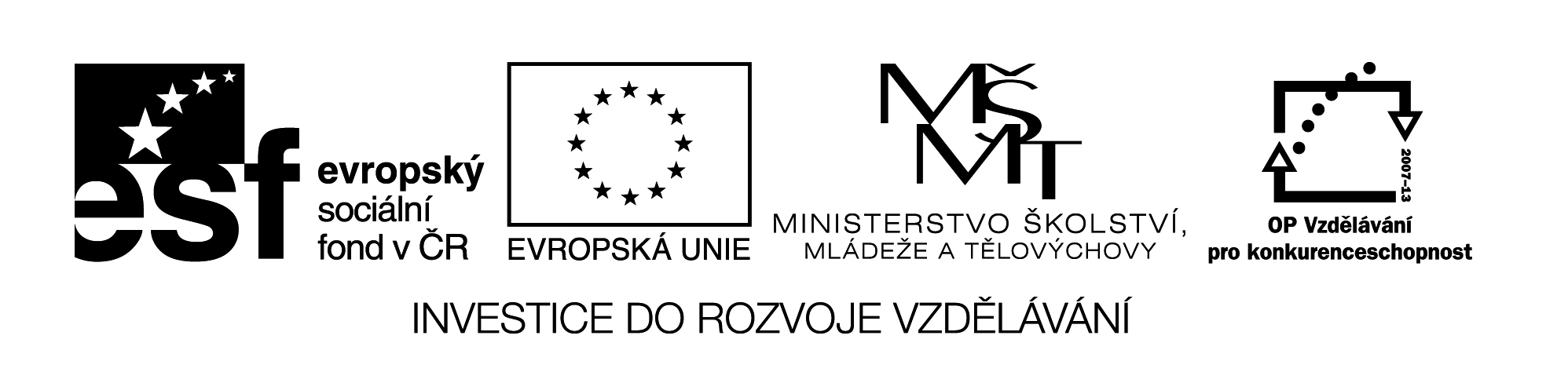 Název VZM (DUM) : EU IV-2, 35 M4, KaSlovní úloha – logické myšleníCíle VZM : Procvičení logického myšlení, orientace v textu a daných informacích.Časový nárok : 10min Pomůcky : nakopírovaná úloha nebo ji můžeme promítnout na interaktivní tabuli a počítat na tabuli nebo do sešitu.Metodické pokyny k využití VZM : Žáci postupují individuálně podle svých schopností, volí možné způsoby řešení a případně i zápisy příkladu. Doplňující je i pamětné sčítání a odčítání do 1 000.Řešení:  1. Chybí informace o třetím dopravním prostředku. Nepotřebná je ta o batohu. 2. DVA, NULA, ČTYŘI, STO = AUTO3. Honza – letadlo – moře, Lenka – vlak – babička, Jirka – auto - horyLenka k moři nejede. Honza poletí, ale ne do hor. Lenka si sebou bere batoh. Někdo pojede vlakem k babičce.  Jirka nepojede vlakem. Zjisti, kdo, kam a čím pojede na prázdniny.1. Jedna informace je nepotřebná, jedna informace chybí? Které to jsou?2. Informace, která chybí, je ukryta v tajence (výsledky napiš slovy).3. Teď správně doplň do tabulky, kdo, kam a čím pojede na prázdniny. 1 800 : 9001 800 : 9001 800 : 9001 800 : 9002 000 : 500 . 02 000 : 500 . 05 400 : 900200 000 : 2 000200 000 : 2 000200 000 : 2 000200 000 : 2 000